Custer County Library BoardMinutesDecember 16, 2020						     	 	Library & Zoom Meeting The Custer County Library Board of Trustees met on Wednesday, December 16th at the Custer County Library and via Zoom Meeting.  Persons in attendance were Marcy Swanda, Renee’ Starr, Pat Hoffman (Zoom), and Seyward Rittberger (Zoom), and Doris Ann Mertz.  Marcy chaired the meeting and called it to order at 1:05 p.m.AGENDA CHANGESMINUTESNovember 18th Board Minutes:  Seyward moved to accept the minutes as presented.  Pat seconded the motion.  Seyward – Aye, Pat – Aye, Renee’ – Aye, Marcy -- Aye. TREASURER REPORT:  GENERAL CHECKING :   	$13,585.63 as of December 01, 2020COUNTY SPREAD SHEET:  After the budget is supplement with a $10,000 grant and a $2,000 grant, the library has a balance of $25,865.58 for expenses for the remainder of 2020. LIBRARIAN REPORT:    In addition to the following topics, the trustees received a copy of the year-to-date annual statistics.Foundation – The Foundation met on December 10th.  They have written a check for $59,369.53 to the County to reimburse them for addition-related expenses over $150,000 thus far.  They prepared their first annual fundraising mailer for distribution.  Kim Canete donated the stamps, so the Foundation investment was just in the printing of the newsletter and the time spent preparing them.  They have already received over donations ranging from $10 to $200 for a total of over $700 in less than a week.  They also raised $760 with a Facebook fundraiser on Giving Tuesday.   ACT Prep Sessions – ACT Prep is over for the semester.  The last 3 sessions were also offered via Zoom.  Participation since our last meeting was as follows:  11/20  (13 students), 12/4 (11 students), and 12/11 (8 students)CHS Mock Interviews – Doris Ann participated in the Mock Interviews for High School Senior on November 19, 11 a.m. to 1 p. m.  It was a greatly rewarding experience, and she hope to participate in the future. UNFINISHED BUSINESS:  Facilities Improvement – Doris Ann reviewed the facilities expenses for the addition thus far.  Of the 214,942.70, the County’s portion is $150,000, the Foundation’s portion is $60,068.68, and the Library Board’s portion is $4,874.02.  A current issue with the building is that the drain spouts are frozen, creating a slipping hazard on the sidewalk.  As soon as they can, maintenance will add some heat tape to the drain spouts and the pipe that flows under the concrete to the drainage basin.   COVID-19 Discussion – The Board plans to continue with the current protocols.  Director Evaluation – Submitted to HR Mary’s Retirement – Over 100 people attended the day-long celebration.  The library provided cupcakes and drinks.  Mary really enjoyed talking to everyone.  Her retirement clock did not arrive in time for the celebration.  The Board presented the clock to her prior to the start of the meeting.  NEW BUSINESS:  Library Trustee Opening –The Board received interest from two candidates:  David Sutton and Robin Bagley.  Doris Ann said both were library supporters, and either would be an excellent trustee.  The trustees considered the attributes each candidate would bring to the board.  Thereafter, Renee’ made a motion to approve David Sutton’s application for the trustee position.  Pat seconded the motion.  Seyward – Aye, Pat – Aye, Renee’ – Aye, Marcy -- Aye.  The board will have two openings after 2021 and would like to encourage Robin to apply again at that time.ANNOUNCEMENTS:Adult/Teen Take-n-Make Tree Cookie Snowmen on December 15thKid Story-time and Take-n-Make on December 18th CLOSED for Christmas on December 24th-26thCLOSED for New Years on January 1 NEXT MEETING:   Annual Meeting on January 20th at 1 p.m.ADJOURNMENT:   The meeting was adjourned at 1:40 p.m.  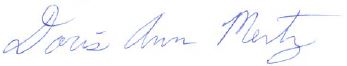 Doris Ann MertzSecretary/Treasurer